РАСПОРЯЖЕНИЕ О ПРОВЕДЕНИИ ОПЕРАЦИИНастоящим прошу провести операцию по списанию следующих ценных бумаг: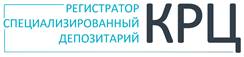 www.regkrc.ru(861) 255-34-03Наименование паевого инвестиционного фондаРегистрационный номер правил доверительного управления паевого инвестиционного фондаСведения о лице, подавшем распоряжениеФамилия, имя, отчество/ полное наименованиеСведения о лице, со счета которого списываются инвестиционные паи:Сведения о лице, со счета которого списываются инвестиционные паи:Сведения о лице, со счета которого списываются инвестиционные паи:Сведения о лице, со счета которого списываются инвестиционные паи:Сведения о лице, со счета которого списываются инвестиционные паи:Сведения о лице, со счета которого списываются инвестиционные паи:Сведения о лице, со счета которого списываются инвестиционные паи:Сведения о лице, со счета которого списываются инвестиционные паи:Сведения о лице, со счета которого списываются инвестиционные паи:Номер лицевого счета:Номер лицевого счета:Номер лицевого счета:Сведения о лице, со счета которого списываются инвестиционные паи:Сведения о лице, со счета которого списываются инвестиционные паи:Сведения о лице, со счета которого списываются инвестиционные паи:Сведения о лице, со счета которого списываются инвестиционные паи:Сведения о лице, со счета которого списываются инвестиционные паи:Сведения о лице, со счета которого списываются инвестиционные паи:Сведения о лице, со счета которого списываются инвестиционные паи:Сведения о лице, со счета которого списываются инвестиционные паи:Сведения о лице, со счета которого списываются инвестиционные паи: лицевой счет владельца	 лицевой счет владельца	 лицевой счет владельца	 лицевой счет номинального держателя лицевой счет номинального держателя лицевой счет номинального держателя лицевой счет номинального держателя лицевой счет номинального держателя лицевой счет номинального держателя лицевой счет номинального держателя лицевой счет номинального держателя депозитный лицевой счет  инвестиционного товарищества депозитный лицевой счет  инвестиционного товарищества депозитный лицевой счет  инвестиционного товарищества депозитный лицевой счет  инвестиционного товарищества депозитный лицевой счет  инвестиционного товарищества депозитный лицевой счет  инвестиционного товарищества депозитный лицевой счет  инвестиционного товарищества лицевой счет доверительного управляющего лицевой счет доверительного управляющего лицевой счет доверительного управляющего лицевой счет доверительного управляющего лицевой счет доверительного управляющего лицевой счет доверительного управляющего лицевой счет доверительного управляющего казначейский лицевой счет управляющей компании  казначейский лицевой счет управляющей компании  казначейский лицевой счет управляющей компании  казначейский лицевой счет управляющей компании  казначейский лицевой счет управляющей компании  казначейский лицевой счет управляющей компании  казначейский лицевой счет управляющей компании  казначейский лицевой счет управляющей компании  казначейский лицевой счет управляющей компании  казначейский лицевой счет управляющей компании  казначейский лицевой счет управляющей компании Ф.И.О. /Полное наименование Ф.И.О. /Полное наименование Ф.И.О. /Полное наименование Ф.И.О. /Полное наименование Наименование (вид) документа1Наименование (вид) документа1Наименование (вид) документа1Серия1Номер /ОГРН1Дата выдачи (присвоения) 1Дата выдачи (присвоения) 1Дата выдачи (присвоения) 1Данные о выгодоприобретателе лица, передающего инвестиционные паи1:Данные о выгодоприобретателе лица, передающего инвестиционные паи1:  клиент действует к собственной выгоде клиент действует к выгоде другого лица Заполнить бланк: «Сведения о клиенте, бенефициарном владельце, выгодоприобретателе клиента юридического лица»Сведения о лице, на счет которого зачисляются инвестиционные паи:Сведения о лице, на счет которого зачисляются инвестиционные паи:Сведения о лице, на счет которого зачисляются инвестиционные паи:Сведения о лице, на счет которого зачисляются инвестиционные паи:Сведения о лице, на счет которого зачисляются инвестиционные паи:Сведения о лице, на счет которого зачисляются инвестиционные паи:Сведения о лице, на счет которого зачисляются инвестиционные паи:Сведения о лице, на счет которого зачисляются инвестиционные паи:Сведения о лице, на счет которого зачисляются инвестиционные паи:Сведения о лице, на счет которого зачисляются инвестиционные паи:Сведения о лице, на счет которого зачисляются инвестиционные паи:Номер лицевого счета:Номер лицевого счета:Номер лицевого счета:Номер лицевого счета: лицевой счет владельца	 лицевой счет владельца	 лицевой счет владельца	 лицевой счет номинального держателя лицевой счет номинального держателя лицевой счет номинального держателя лицевой счет номинального держателя лицевой счет номинального держателя лицевой счет номинального держателя лицевой счет номинального держателя лицевой счет номинального держателя лицевой счет номинального держателя лицевой счет номинального держателя депозитный лицевой счет  инвестиционного товарищества депозитный лицевой счет  инвестиционного товарищества депозитный лицевой счет  инвестиционного товарищества депозитный лицевой счет  инвестиционного товарищества депозитный лицевой счет  инвестиционного товарищества депозитный лицевой счет  инвестиционного товарищества депозитный лицевой счет  инвестиционного товарищества депозитный лицевой счет  инвестиционного товарищества депозитный лицевой счет  инвестиционного товарищества лицевой счет доверительного управляющего лицевой счет доверительного управляющего лицевой счет доверительного управляющего лицевой счет доверительного управляющего лицевой счет доверительного управляющего лицевой счет доверительного управляющего лицевой счет доверительного управляющего казначейский лицевой счет управляющей компании  казначейский лицевой счет управляющей компании  казначейский лицевой счет управляющей компании  казначейский лицевой счет управляющей компании  казначейский лицевой счет управляющей компании  казначейский лицевой счет управляющей компании  казначейский лицевой счет управляющей компании  казначейский лицевой счет управляющей компании  казначейский лицевой счет управляющей компании  казначейский лицевой счет управляющей компании  казначейский лицевой счет управляющей компании  казначейский лицевой счет управляющей компании  казначейский лицевой счет управляющей компании  казначейский лицевой счет управляющей компании  казначейский лицевой счет управляющей компании Ф.И.О. /Полное наименование1 Ф.И.О. /Полное наименование1 Ф.И.О. /Полное наименование1 Ф.И.О. /Полное наименование1 Наименование (вид) документа1Наименование (вид) документа1Наименование (вид) документа1Серия1Номер /ОГРН1Дата выдачи (присвоения) 1Дата выдачи (присвоения) 1Дата выдачи (присвоения) 1Дата выдачи (присвоения) 1Дата выдачи (присвоения) 1Дата выдачи (присвоения) 1 не обременены обязательствами1 не обременены обязательствами1 не обременены обязательствами1 обременены обязательствами (вид обременения, основание обременения) 1: обременены обязательствами (вид обременения, основание обременения) 1: обременены обязательствами (вид обременения, основание обременения) 1:Количество инвестиционных паев:Количество инвестиционных паев:Количество инвестиционных паев:штук.Цена сделки1:Основание передачи инвестиционных паев (наименование и реквизиты документа) 1:Основание передачи инвестиционных паев (наименование и реквизиты документа) 1:Основание передачи инвестиционных паев (наименование и реквизиты документа) 1:Основание передачи инвестиционных паев (наименование и реквизиты документа) 1:Форма расчета по сделке1:Форма расчета по сделке1: наличный расчет   безналичный расчет наличный расчет   безналичный расчет наличный расчет   безналичный расчет наличный расчет   безналичный расчет наличный расчет   безналичный расчетСведения о кредиторе (указывается в случае передачи ценных бумаг на депозитный счет - полное наименование/ФИО кредитора, данные о гос. регистрации и/или внесения записи в ЕГРЮЛ/ вид, серия, номер, дата выдачи документа, удостоверяющего личность, наименование органа, выдавшего документ (для физических лиц)):Сведения о кредиторе (указывается в случае передачи ценных бумаг на депозитный счет - полное наименование/ФИО кредитора, данные о гос. регистрации и/или внесения записи в ЕГРЮЛ/ вид, серия, номер, дата выдачи документа, удостоверяющего личность, наименование органа, выдавшего документ (для физических лиц)):Сведения о кредиторе (указывается в случае передачи ценных бумаг на депозитный счет - полное наименование/ФИО кредитора, данные о гос. регистрации и/или внесения записи в ЕГРЮЛ/ вид, серия, номер, дата выдачи документа, удостоверяющего личность, наименование органа, выдавшего документ (для физических лиц)):Сведения о кредиторе (указывается в случае передачи ценных бумаг на депозитный счет - полное наименование/ФИО кредитора, данные о гос. регистрации и/или внесения записи в ЕГРЮЛ/ вид, серия, номер, дата выдачи документа, удостоверяющего личность, наименование органа, выдавшего документ (для физических лиц)):Сведения о кредиторе (указывается в случае передачи ценных бумаг на депозитный счет - полное наименование/ФИО кредитора, данные о гос. регистрации и/или внесения записи в ЕГРЮЛ/ вид, серия, номер, дата выдачи документа, удостоверяющего личность, наименование органа, выдавшего документ (для физических лиц)):Сведения о кредиторе (указывается в случае передачи ценных бумаг на депозитный счет - полное наименование/ФИО кредитора, данные о гос. регистрации и/или внесения записи в ЕГРЮЛ/ вид, серия, номер, дата выдачи документа, удостоверяющего личность, наименование органа, выдавшего документ (для физических лиц)):Сведения о кредиторе (указывается в случае передачи ценных бумаг на депозитный счет - полное наименование/ФИО кредитора, данные о гос. регистрации и/или внесения записи в ЕГРЮЛ/ вид, серия, номер, дата выдачи документа, удостоверяющего личность, наименование органа, выдавшего документ (для физических лиц)): Информация о кредиторе отсутствует Информация о кредиторе отсутствует Информация о кредиторе отсутствует Информация о кредиторе отсутствует Информация о кредиторе отсутствует Информация о кредиторе отсутствует Информация о кредиторе отсутствуетДата заполнения:  «______» ________________ 20___ 1.Дата заполнения:  «______» ________________ 20___ 1.Дата заполнения:  «______» ________________ 20___ 1.Дата заполнения:  «______» ________________ 20___ 1.Дата заполнения:  «______» ________________ 20___ 1.Подпись лица, подавшего распоряжение ________________/___________________ (подпись              М.П.            Ф.И.О.)Подпись лица, со счета которого списываются инвестиционные паи1уполномоченного представителя, действующего на основании _________________________________№________ от «_____» __________ 20___г.________________/___________________ (подпись               М.П.          Ф.И.О.)Подпись лица, в пользу которого устанавливается обременение1уполномоченного представителя, действующего на основании _________________________________№________ от «_____» ______ 20___.________________/__________________ (подпись            М.П.          Ф.И.О.)Отметки Управляющей компании/Агента:ПРИНЯТО: _______________________________(наименование организации)Подпись поставлена в присутствии уполномоченного лица__________________________________/___________ /(Ф.И.О., должность ответственного исполнителя)       (подпись)вх. № _______________ от «_____» _____________ 20__ г.М.П.ЗАПОЛНЯЕТСЯ РАБОТНИКОМ АО «КРЦ»ЗАПОЛНЯЕТСЯ РАБОТНИКОМ АО «КРЦ»Отметка о принятииОтметка об исполненииВх. №_______________________________________________                                                              (дата)_____________________________________________________(Ф.И.О. работника АО «КРЦ»)                          (подпись)№ операции_____________________________________________                                                              (дата)_____________________________________________________(Ф.И.О. работника АО «КРЦ»)                          (подпись)